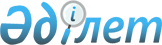 О внесении изменений в приказ Министра здравоохранения Республики Казахстан от 11 декабря 2020 года № ҚР ДСМ-251/2020 "Об утверждении правил осуществления деятельности банка тканей"Приказ Министра здравоохранения Республики Казахстан от 28 декабря 2022 года № ҚР ДСМ-160. Зарегистрирован в Министерстве юстиции Республики Казахстан 30 декабря 2022 года № 31521
      ПРИКАЗЫВАЮ:
      1. Внести в приказ Министра здравоохранения Республики Казахстан от 11 декабря 2020 года № ҚР ДСМ-251/2020 "Об утверждении правил осуществления деятельности банка тканей" (зарегистрирован в Реестре государственной регистрации нормативных правовых актов под № 21770) следующие изменения:
      преамбулу изложить в следующей редакции:
      "В соответствии с пунктом 4 статьи 211 Кодекса Республики Казахстан "О здоровье народа и системе здравоохранения" ПРИКАЗЫВАЮ:";
      в правилах осуществления деятельности банка тканей, утвержденных приложением к указанному приказу:
      пункт 1 изложить в следующей редакции:
      "1. Настоящие правила осуществления деятельности банка тканей (далее – Правила) разработаны в соответствии с пунктом 4 статьи 211 Кодекса Республики Казахстан "О здоровье народа и системе здравоохранения" (далее – Кодекс) и определяют порядок осуществления деятельности банка тканей.";
      пункт 5 изложить в следующей редакции:
      "5. Банк тканей осуществляет заготовку и хранение следующих тканей (части ткани):
      1) кожа;
      2) кости;
      3) хрящи;
      4) сухожилия;
      5) твердая мозговая оболочка;
      6) сосуды;
      7) клапаны сердца;
      8) амниотическая оболочка;
      9) ткани животных (кожа, кости, брюшина, перикард, кости);
      10) роговиц.".
      2. Департаменту организации медицинской помощи Министерства здравоохранения Республики Казахстан в установленном законодательством Республики Казахстан порядке обеспечить:
      1) государственную регистрацию настоящего приказа в Министерстве юстиции Республики Казахстан;
      2) размещение настоящего приказа на интернет-ресурсе Министерства здравоохранения Республики Казахстан после его официального опубликования;
      3) в течение десяти рабочих дней после государственной регистрации настоящего приказа в Министерстве юстиции Республики Казахстан представление в Юридический департамент Министерства здравоохранения Республики Казахстан сведений об исполнении мероприятий, предусмотренных подпунктами 1) и 2) настоящего пункта.
      3. Контроль за исполнением настоящего приказа возложить на курирующего вице-министра здравоохранения Республики Казахстан.
      4. Настоящий приказ вводится в действие по истечении десяти календарных дней после дня его первого официального опубликования.
					© 2012. РГП на ПХВ «Институт законодательства и правовой информации Республики Казахстан» Министерства юстиции Республики Казахстан
				
      Министр здравоохраненияРеспублики Казахстан 

А. Ғиният
